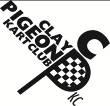 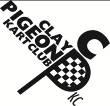 CLAY PIGEON KART CLUB LTD.MEMBERSHIP FORM2024 SEASONFEES FOR 2024COMPETITOR’S INDIVIDUAL MEMBERSHIP - £50ADDITIONAL RACING COMPETITORS FAMILY MEMBERSHIP - £10Payment can be made either by card or bank transfer.Please forward this form together with a First-Class Stamped Addressed Envelope to:The Membership SecretaryC/O 1 Esmonde DriveIlchesterSomersetBA22 8JWAlternatively Email to comp_sec@claypigeonkartclub.comif emailed over, membership cards when ready will be available for collection at the circuit.N.B.  You must be in possession of a valid Club Membership Card and MSUK Competition Licence in order to take part in a race meeting.  If you are under 18 years of age your parent/guardian must be in possession of a PG. Licence.DATA PROTECTION – By ticking this box you are expressly consenting and agreeing to the information given being stored electronically.  We will use your information to manage your membership, process event entries and payments and to email you with reminders, news and offers.  Our privacy Policy is available on the club website.  We may also share the information with relevant kart clubs, kart schools, kart associations and the Motor-sport UK, but will not otherwise sell or transfer your details.  If the driver is under 16 you are also giving specific permission for their details to be similarly stored and used. You agree to abide by the Championship Regulations for 2024.Please tick box:     ▢MR/MRS/MISS/MASTERNAME:SURNAME:ADDRESS:POST CODE:						TEL. NO:ADDRESS:POST CODE:						TEL. NO:ADDRESS:POST CODE:						TEL. NO:CLASS:EMAIL ADDRESS:EMAIL ADDRESS:(N.B: Nos 0- 10 are for recognised MSUK CHAMPIONSHIP HOLDERS ONLY)(N.B: Nos 0- 10 are for recognised MSUK CHAMPIONSHIP HOLDERS ONLY)(N.B: Nos 0- 10 are for recognised MSUK CHAMPIONSHIP HOLDERS ONLY)1st CHOICE RACE No.	1st CHOICE RACE No.	2nd CHOICE RACE No.MSUK COMPETITION LICENCE No.	MSUK COMPETITION LICENCE No.	TRANSPONDER No. (if available)PG. LICENCE No. (if applicable)	PG. LICENCE No. (if applicable)	PG NAME: